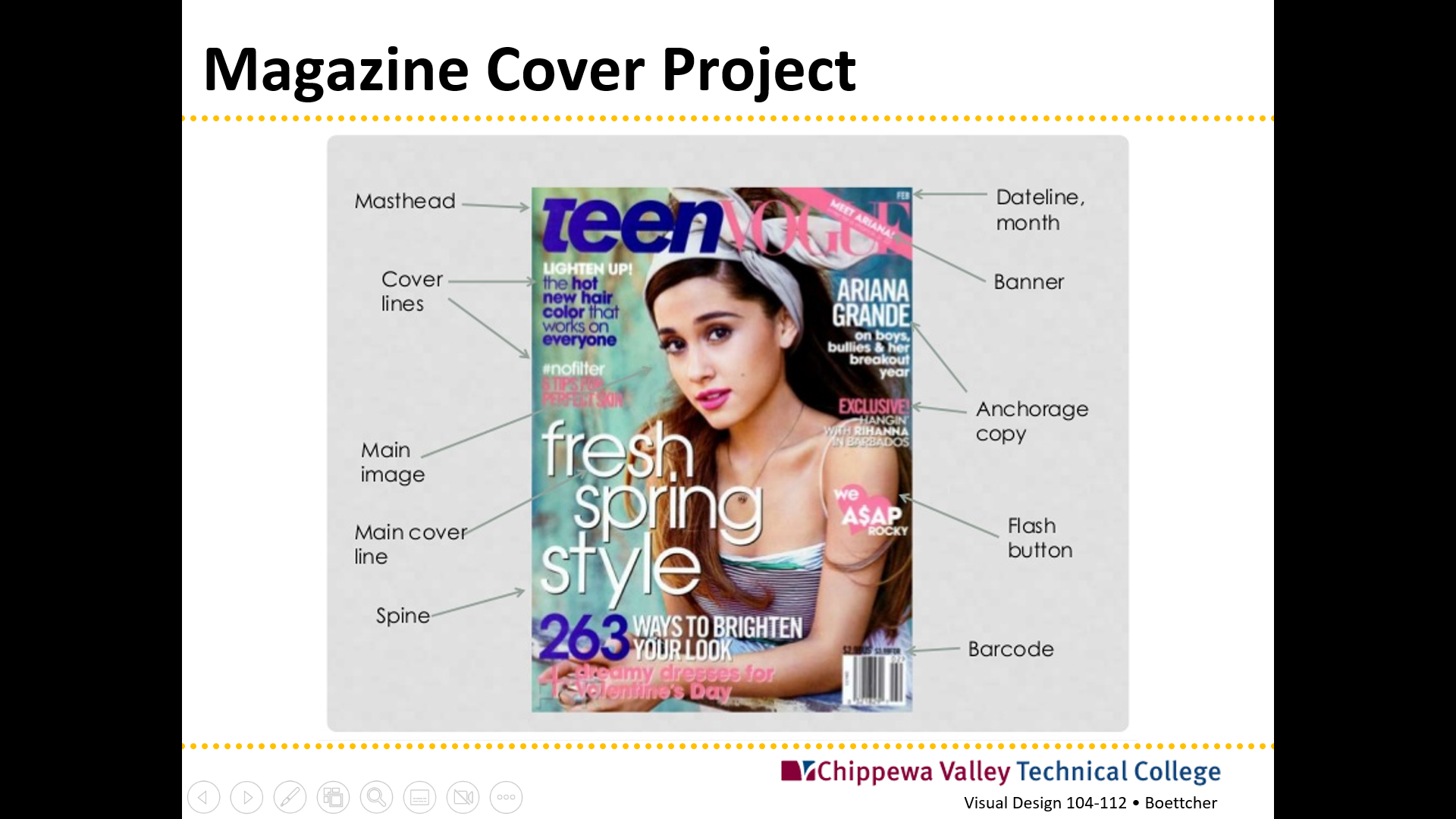 Project requirements: • Name of magazine (largest letters) • Headline related to the cover (smaller than name of magazine) • At least 3 other article titles relating to stories inside (even smaller text) Titles may be (but don’t have to be) different sizes, fonts, colors (don’t get too carried away)May apply text effect (not required)• Use fonts and colors that make it easy to read! • At least one “See page # ……”• Use an image or images (photo must be good quality)May use filters (consider a spotlight or lens flare on the main picture).• Include the barcode, issue date, and cost. • Don’t put any essential information too close to the edges (leave at least a quarter inch). • Find a background that fits with your theme.• Your Magazine Cover should be realistic.• Your Magazine Cover must be free of grammar, punctuation, and spelling errors.• Your Magazine Cover employs design elements, principles, typography, and color psychology.• Include all the above parts of the magazine cover except Anchorage Copy.Photoshop Directions:Make a Photoshop document that is 8 X 10.5 inches. (MAKE SURE it is set to inches, not pixels), and resolution 300. Name it Magazine Cover-your initialsPlace your image onto your document.Resize to fit where you need it.Replace the background if needed (you may use the internet to find your background).Use any filters or layer adjustments on your image that you deem appropriate for your theme. (You will likely need to rasterize your photo to do this.)Add your text to the document.Each item or text should be on its own layer.Make sure that your magazine title is big and bold and covers the width of the page.Use a readable font (or fonts) and choose colors that are easy to see.	Grading:Creativity:You chose an interesting theme that no one else chose. You tried some new methods and techniques not described above.You thought through the idea thoroughly before starting.Craftsmanship:There are no surface errors noticeable.Colors and fonts are easy to red.If image has been retouched, it has been done tastefully, not obnoxiously.Composition:Image chosen has good composition (keep balance, rule of thirds, simplicity, avoiding mergers, and framing in mind).Requirements:All requirements described in this handout have been implemented.